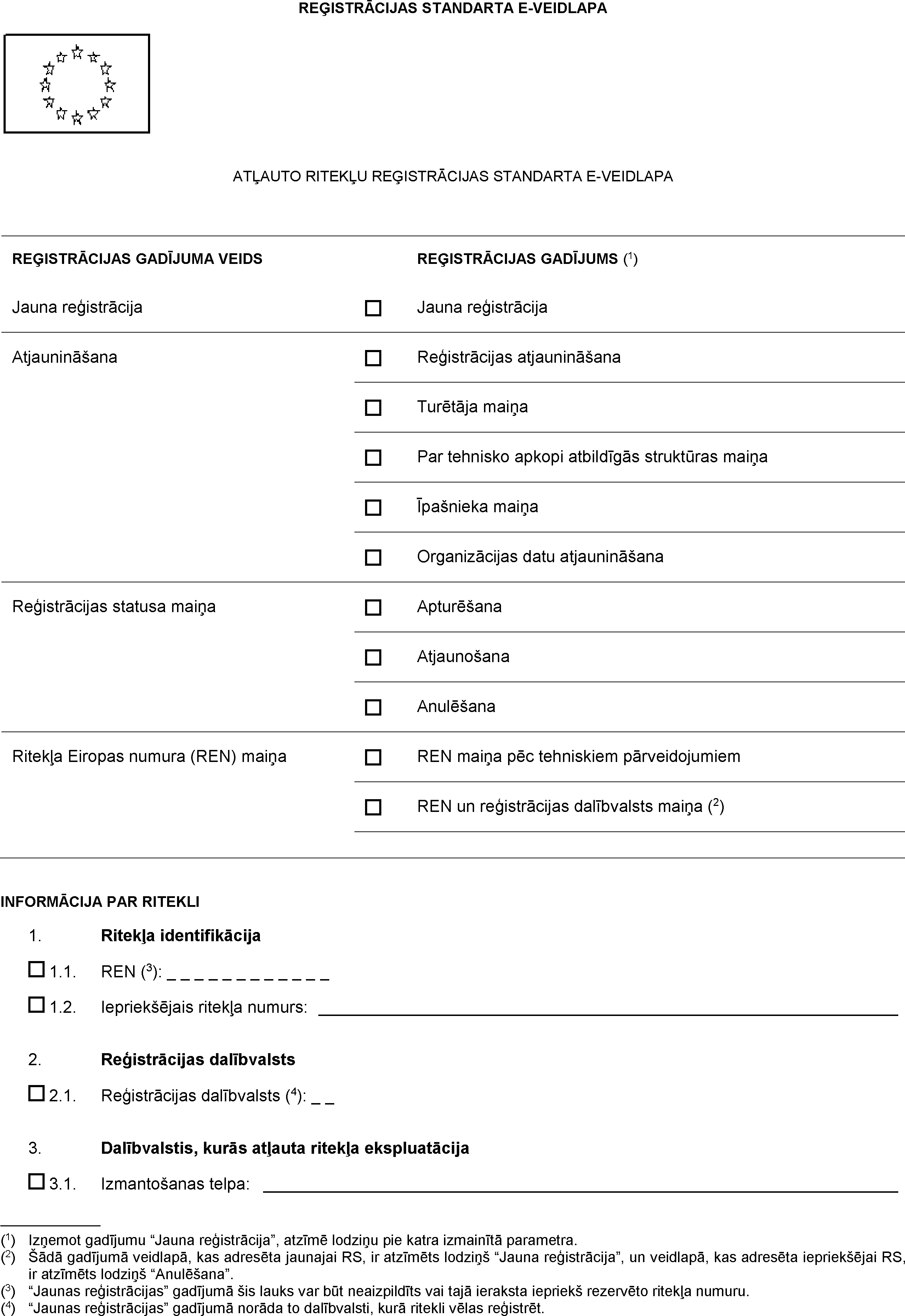 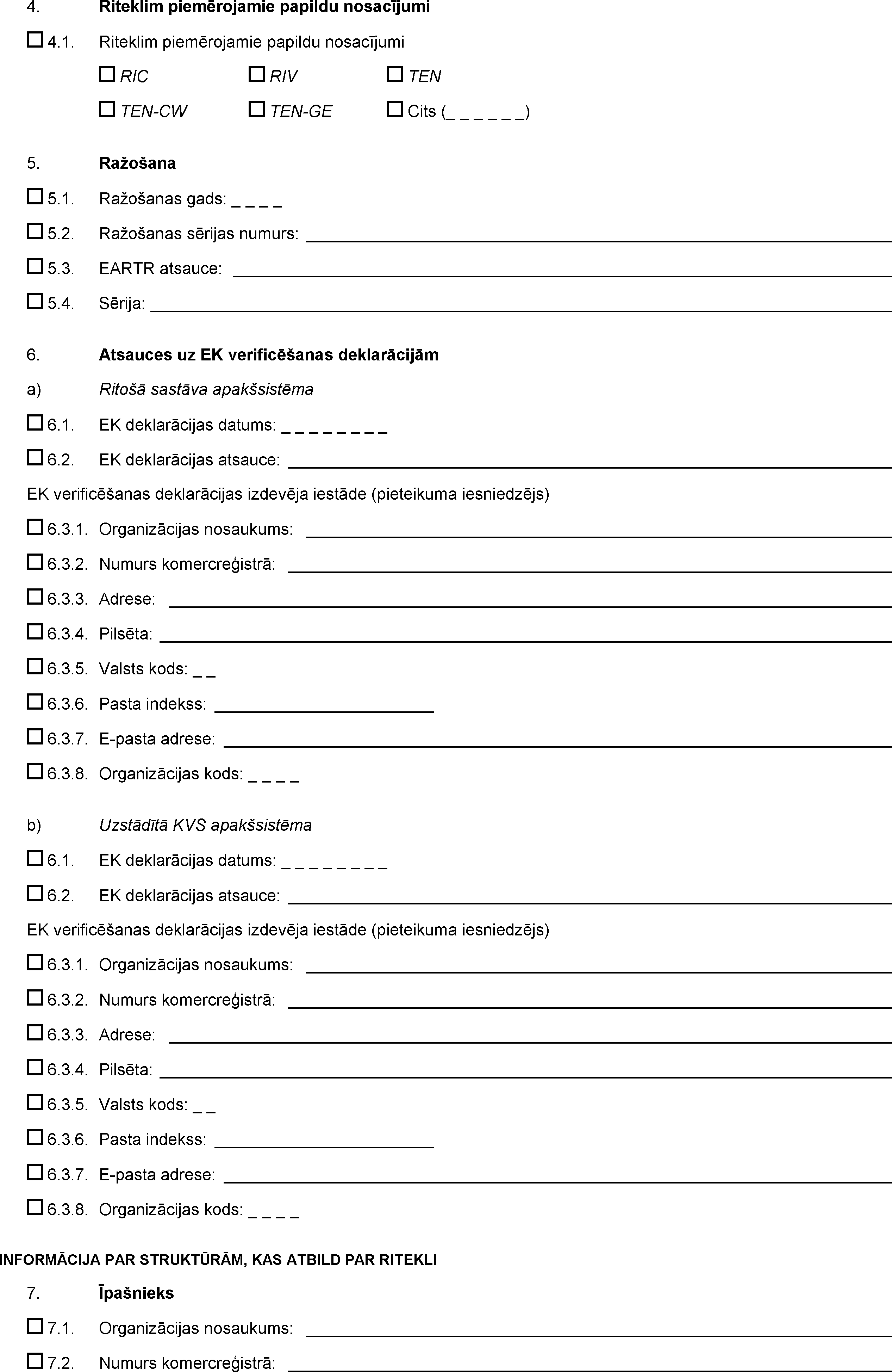 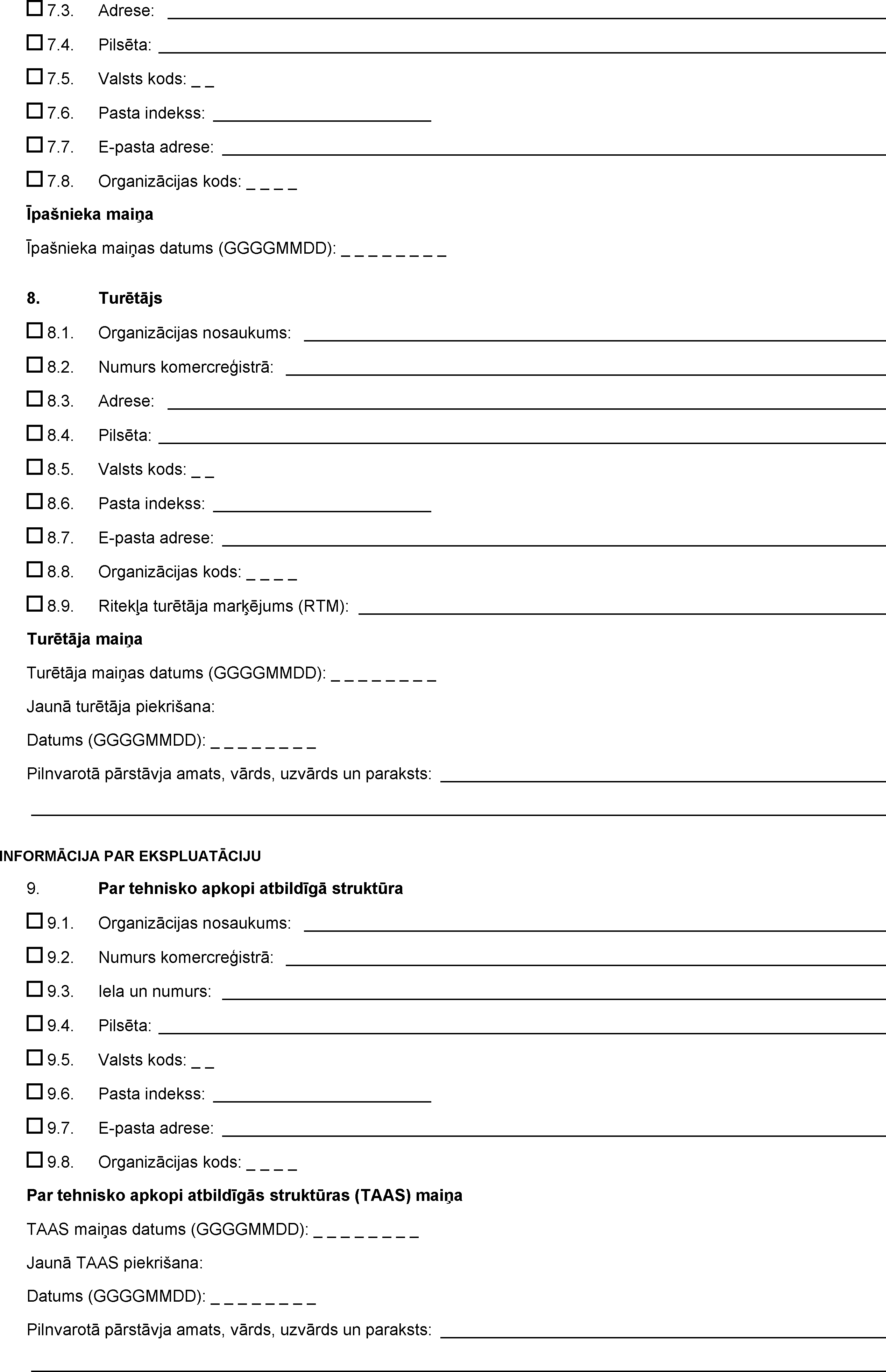 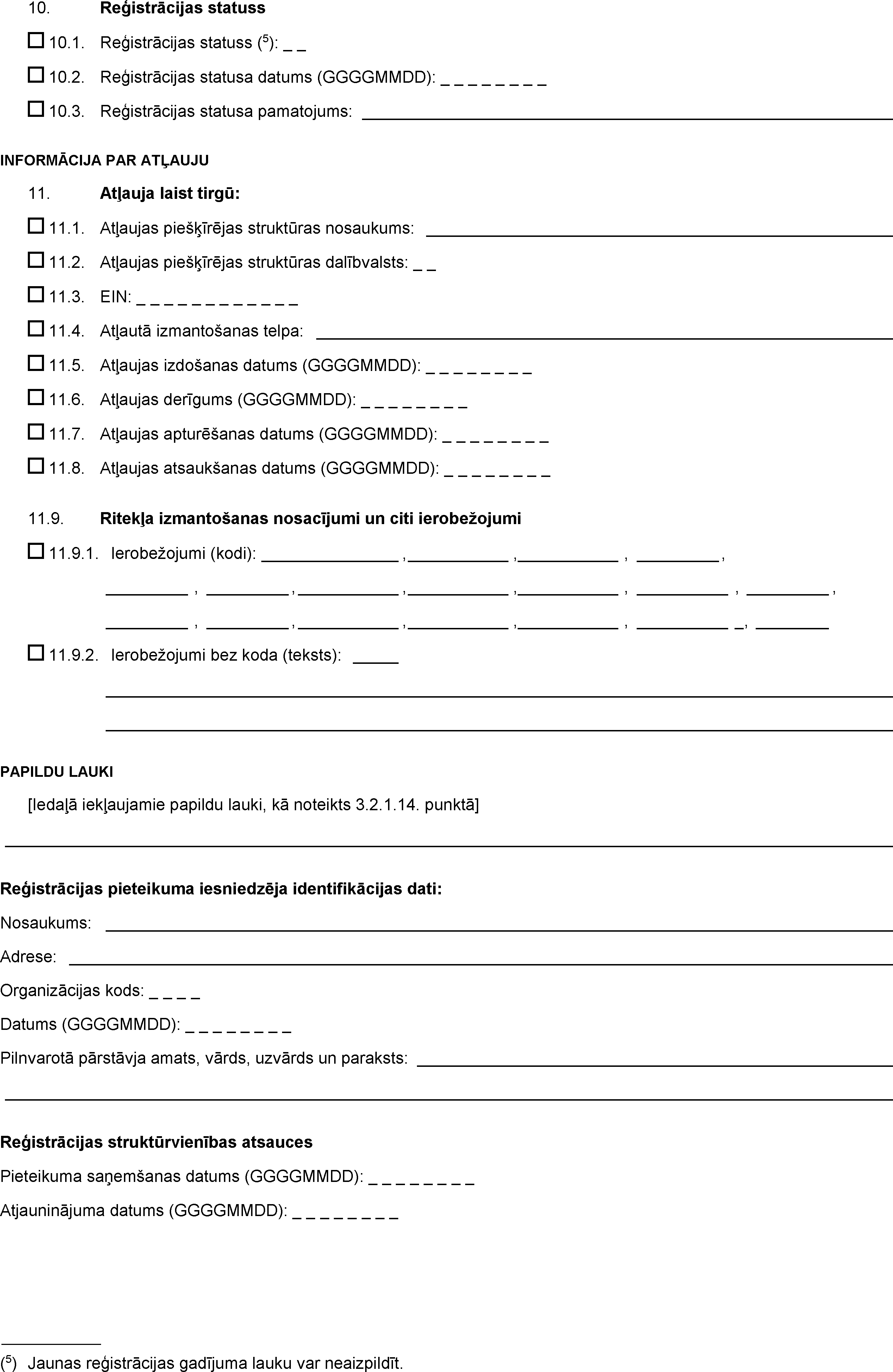 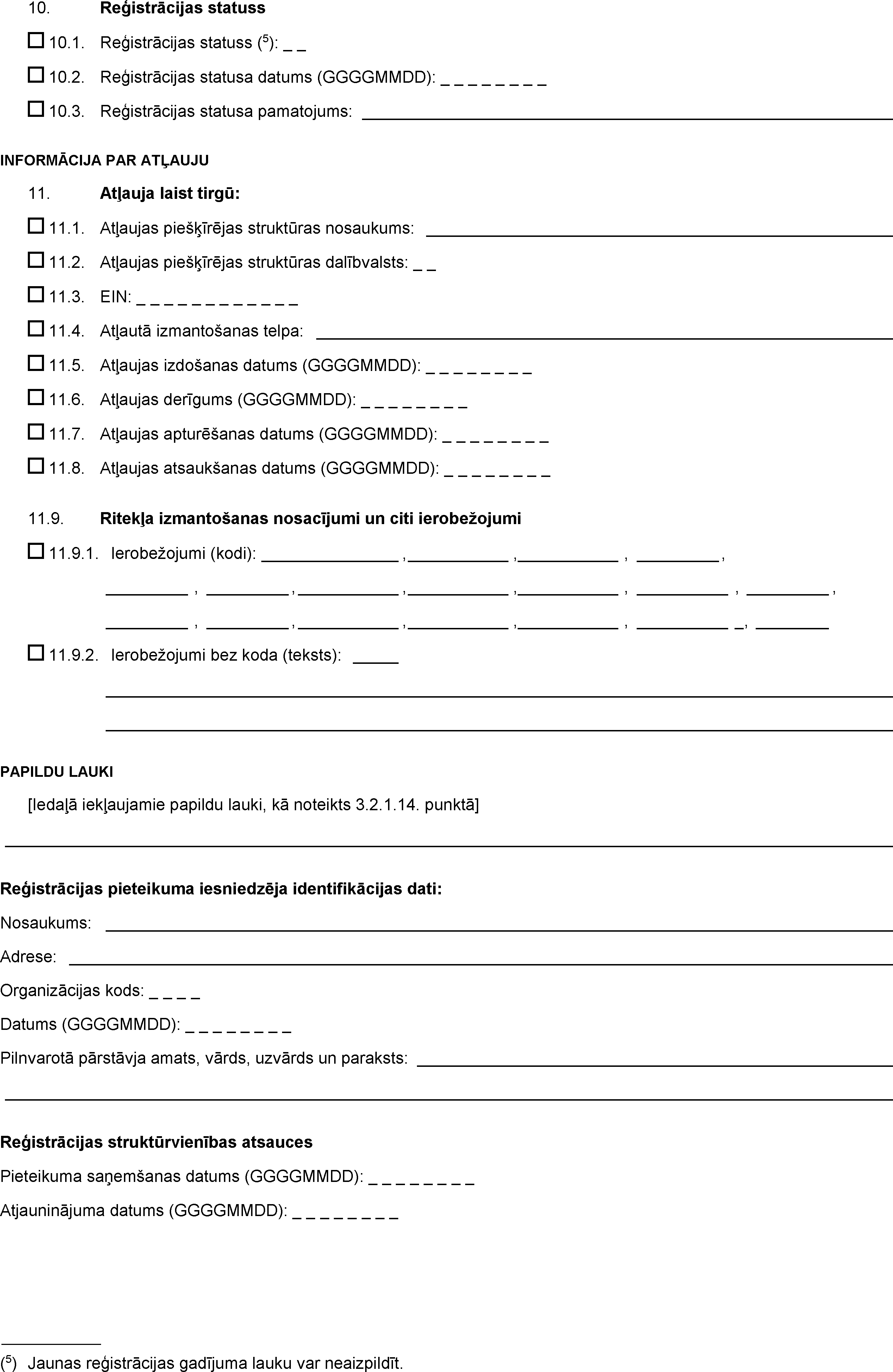 Satiksmes ministrs 					      	          T. LinkaitsIesniedzējs: satiksmes ministrs				          T. LinkaitsVīza: valsts sekretāre	       	I. Stepanova